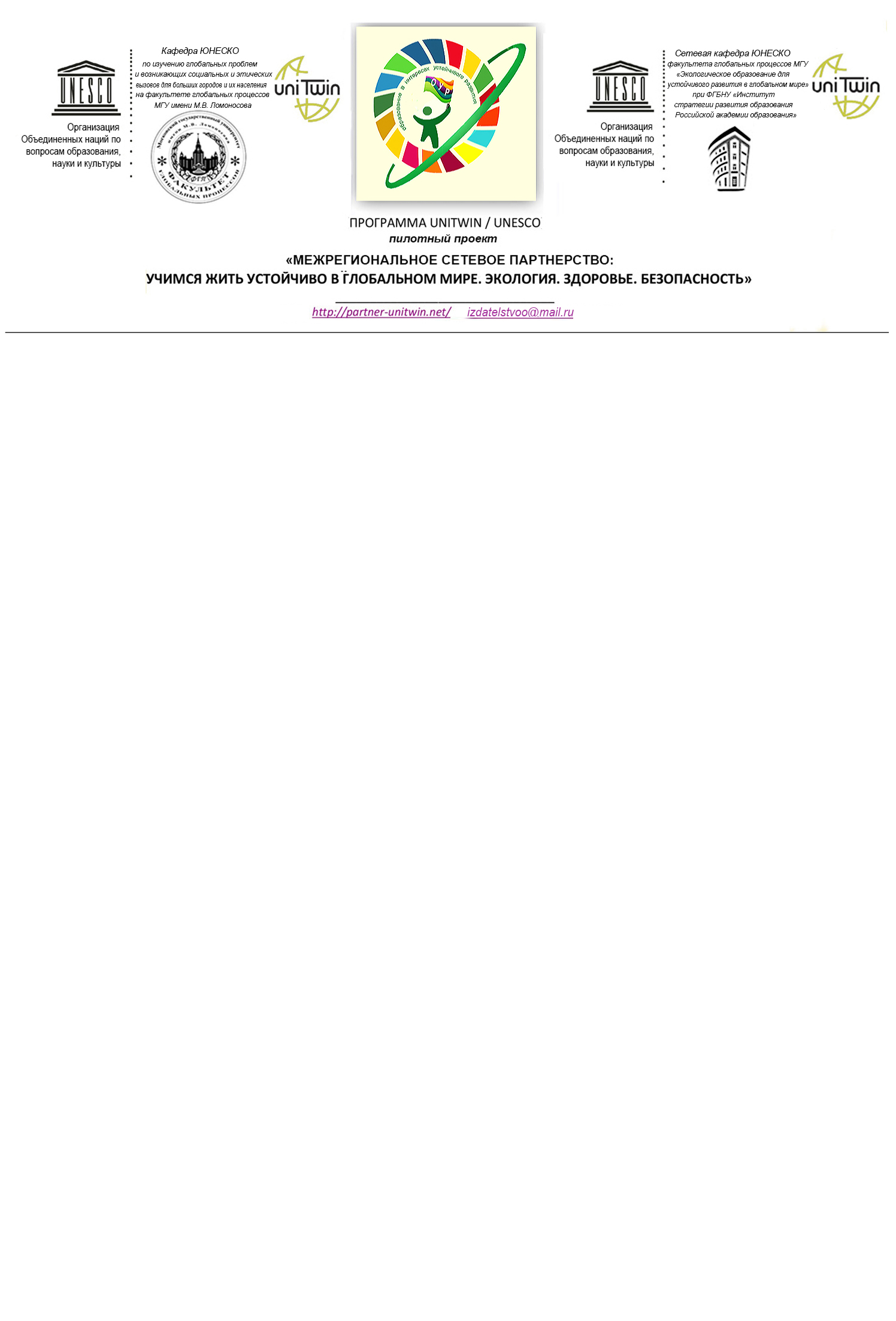 Уважаемые коллеги!Просим Вас обеспечить подготовку координаторами отчета по реализации плана работы по образованию в интересах устойчивого развития Вашего учреждения за 2019-2020 учебный год по форме:Общие сведенияТема, над которой работает учреждение. "Терминология экологического образования для устойчивого развития. « Зелёные аксиомы» в школе и дома. 17 целей УР», «Экология и безопасность жизнедеятельности» 10 класс.Какую работу ведете: инновационную, просветительскую, экспериментальную.(нужное подчеркнуть)Укажите вид планирования: проект, план, Дорожная карта, программа, концепция и др (приложите отдельным приложением скан документа)					                            (нужное подчеркнуть)Классы (группы ДОУ), в которых реализуется выбранная тема ОУР. Количество участников (дети). Количество участников (дети). 10 классы- 42 человек,9 класс -6 человек, 6 классы – 7 человек.Количество участников (педагогические работники, родители). 9 педагогические работники. Родители – 7 человек.Количество участников партнерства, прошедших курсы повышения квалификации (по накопительной с 2016 года)  2 ( Горбасенко О.В, Напрюшкина О.О) Курсы « Новая модель экологического образования в ключе ФГОС» 108 ч  на сайте http://moodle.imc.tomsk.ru/Описание мероприятий по направлениям деятельности. Уважаемые коллеги, убедительная просьба: сохраняйте строчки с первыми словами, выделенными жирным шрифтом. Обратите внимание! Появился новый раздел отчета (п.2.5.)Освоение понятийного аппарата образования для устойчивого развития.Описание мероприятийТема. Что такое ОУР. Понятия ОУРО концепции экологического образования. Форма. Педагогические чтения.Краткое содержание Сетевое педагогическое сообщество «Учимся жить устойчиво в глобальном мире». Ключевые понятия ОУР. 17 целей УР. Педагогическая адаптация ключевых категорий ОУР для отечественной общеобразовательной школы. Количество участников 12, уровень школьный. ОБРАЗОВАНИЕ ДОЛЖНО: обеспечить, чтобы все учащиеся приобрели знания и навыки, необходимые для содействия устойчивому развитию, пропаганды устойчивого образа жизни, прав человека, гендерного равенства, поощрения культуры мира и ненасилия, воспитания граждан мира, признания культурного разнообразия и вклада культуры в устойчивое развитие. (1-2 предложения, 1-2 фото), количество участников, уровень мероприятия.Распространение идей и ценностей образования для устойчивого развития среди педагогической общественности, детей и их родителей.Тема. «Зеленые аксиомы» в школе и дома. 17 целей УРФорма. Круглый стол, количество участников 9, уровень школьный, семинар количество 16 педагогов муниципальный РМОКраткое содержание: «Зеленые аксиомы» - смысловые установки деятельности- нравственные императивы, или принципы экологически грамотного поведения: предосторожности; «не навреди»;  контроля своего экологического следа; сохранения природного и культурного разнообразия;  ценности всех форм жизни на Земле;  ценности знаний о границах дозволенного природой;  умеренности; учета дефицитных ресурсов;  ответственного потребления;  общей судьбы и общей ответственности;  «мягкого» управления самоорганизующимися системами; отказа от «резких» движений в неустойчивом мире»;  «учимся мудрости у природы»;несовместимости ЭКО и ЭГО.  (1-2 предложения, 1-2 фото), количество участников, уровень мероприятия.Тема: Экологическое образование  для устойчивого развития в общеобразовательной  школе: проблемы и перспективы преподавания интегрированного учебного предмета  «Экология и безопасность жизнедеятельности», базовый уровень среднего общего образования, 10-11 класс».  Горбасенко О.В. учитель биологии МКОУ СОШ № 1р.п.Куйтун Куйтунского района Иркутской области.Форма: обобщение опыта работы, уровень областной Тема: « Экология души» Форма: фотоконкурсКраткое описание: Участников 12 учащихся с 1 – 10 класс, победитель Прокопьев Данил 3 б класс, учитель Пушкова Н.А. уровень областнойТема: Формирование естественнонаучной грамотности школьников в рамках экологического образования»Форма: обобщение опыта работыКраткое описание: обобщение опыта работы МКОУ СОШ №1 р.п. Куйтун в рамках экологического образования, участников 23, уровень областнойТема: « Юные дарования»Форма: Заочное участие во всероссийской научно-практической конференции г. ТомскКраткое описание: участников 5, Вавриков Иван 11 кл. призер, учитель биологии Горбесанко О.В. Гусева Елизавета, 7 класс призер, учитель  русского языка и литературы Мочалова Л.ВМурашова Татьяна 6 класс призер,учитель русского языка и летературы Мочалова Л.В.Моцек Инна 5 класс призер, учитель  начальных классов Шатило И.ИПанковец Анастасия 5 класс призер, учитель  начальных классов Пушкова Н.А, уровень ВсероссийскийОказание консультационной помощи учителям и воспитателям, участвующим в проектах сетевого партнерства.Тема. Терминология экологического образования для устойчивого развитияФорма. Работа проблемно-творческой группы (учителя начальной школы, среднего и старшего звена)Краткое содержание (1-2 предложения, 1-2 фото), количество участников, уровень мероприятия. Экологическое образование; образование для устойчивого развития; экологический императив; смысловая экологизация. 11 человек, школьныйРазработка и апробация программ внеурочной деятельности по ЭОУР, УМК «Экология учебной деятельности» (Дзятковская Е.Н.), др. региональных материалов (указать конкретно) Тема Преподавание интегрированного учебного курса « Экология и безопасность жизнедеятельности» для учащихся 10-11 классов» под редакцией В.А. Грачева, А.Н. Захлебного).Форма Факультатив Краткое описание: курс ведется с 2015г. по настоящее время, учащиеся 10 классов 42 человека, уровень школьныйКраткое содержание (1-2 предложения, 1-2 фото), количество участников, уровень мероприятия.Мероприятия для достижения Целей Устойчивого развития – всемирного списка мероприятий, которые необходимо провести для ликвидации нищеты, уменьшения неравенства и интенсивного изменения климата (ЦУР-17 https://www.un.org/sustainabledevelopment/ru/sustainable-development-goals/ )Тема «Сохраним кусочек планеты: посади дерево»Форма: Посадка хвойных пород деревьев: сосны обыкновенной, ели  на территории школы, Краткое содержание (1-2 предложения, 1-2 фото), количество участников, уровень мероприятия.  Количество 12, учащиеся 5 классов, учителя школы, уровень школьный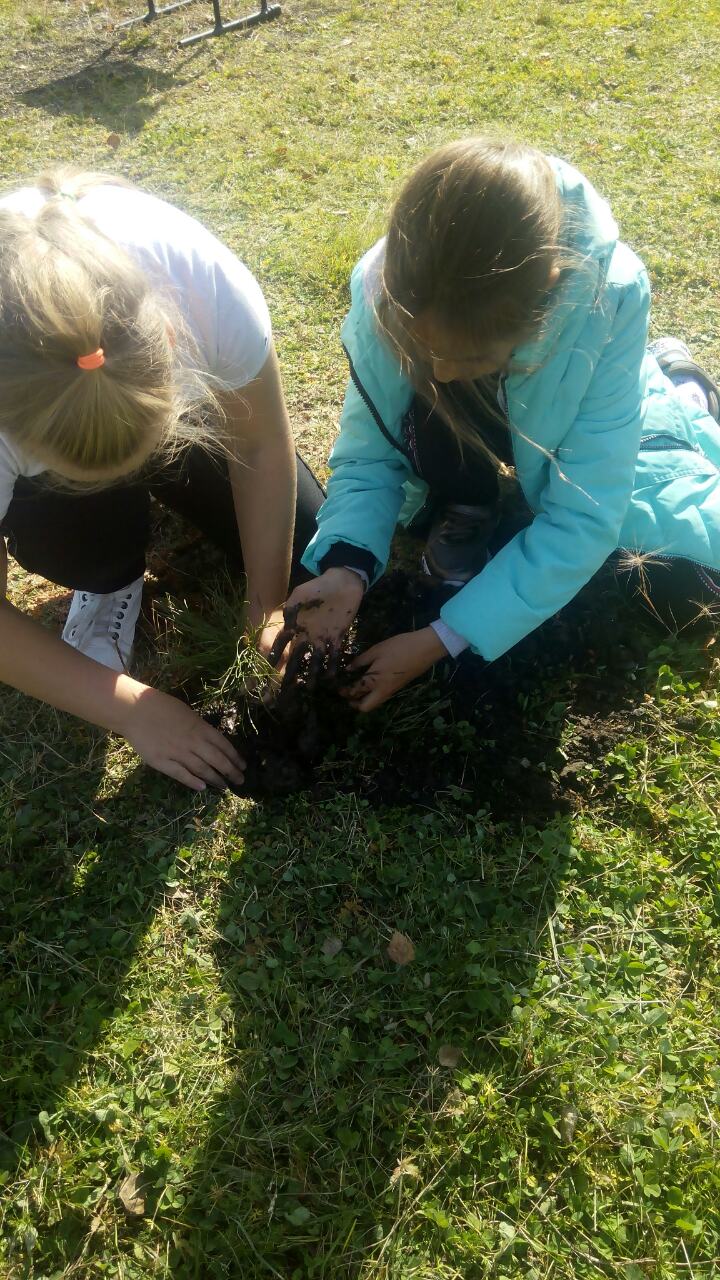 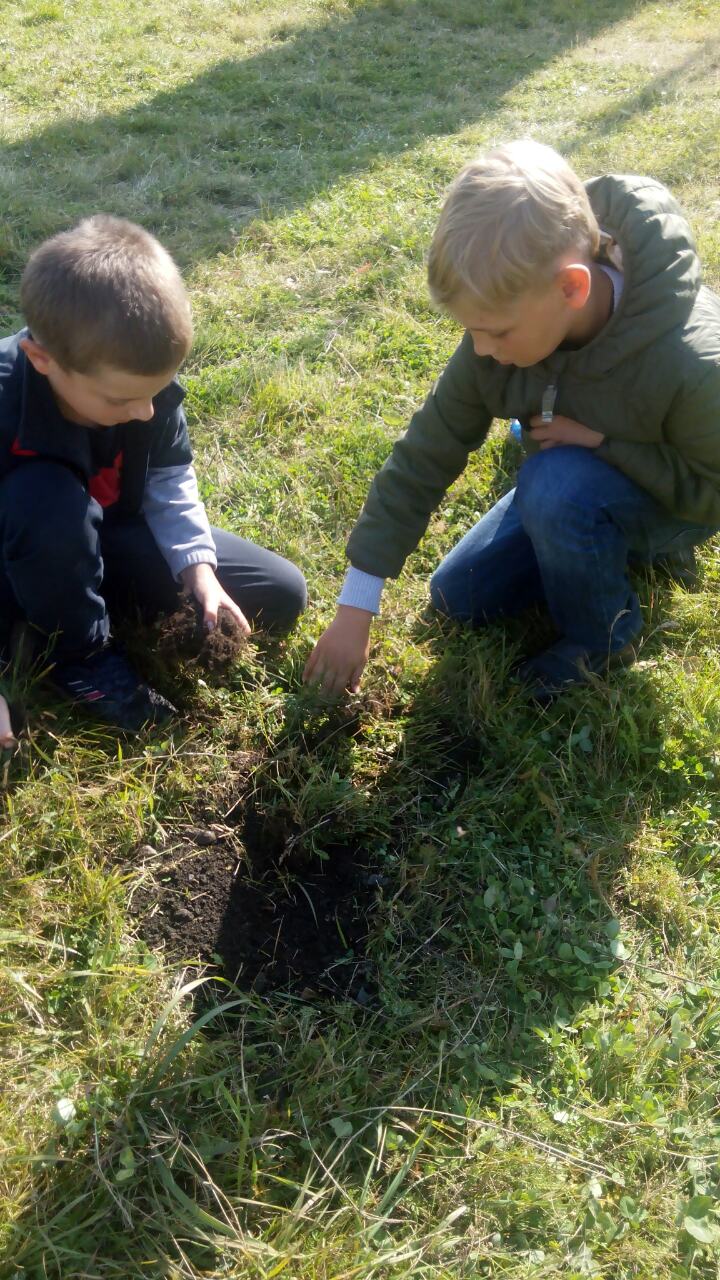 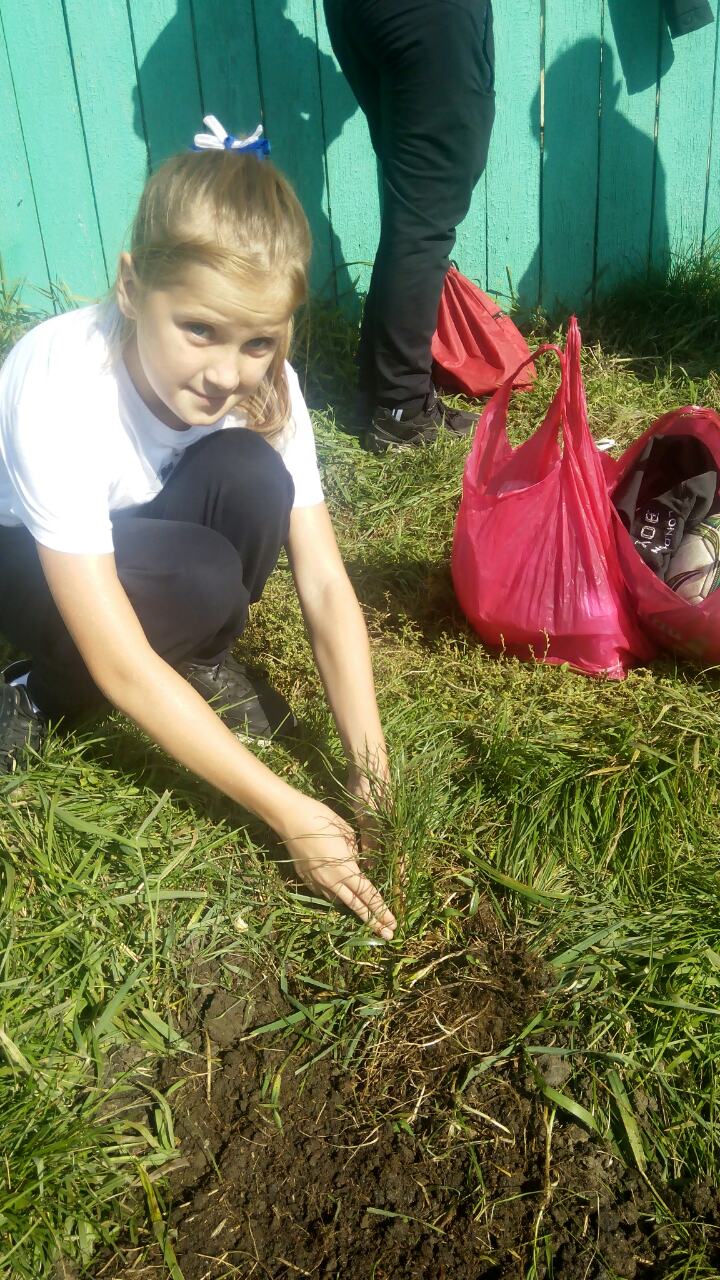 Разработка и апробация моделей управления образовательным учреждением на основе идей устойчивого развития (зеленые школы) и др.Тема. Форма. Краткое содержание (1-2 предложения, 1-2 фото), количество участников, уровень мероприятия. Укажите публикации (при наличии): ТемаАвтор, должность.Выходные данные сборника/журнала и т.п.Выводы по отчету: проведено 10 мероприятий (указать общее количество), из них для педагогических работников 3 (указать количество), для обучающихся 5 (указать количество), для родителей (или другой общественности) 2 . общее количество участников 88 человек, из них 62 обучающихся, 9 педагогических работников, 17 родителей.Укажите, какой опыт по ЭО УР можете представить в рамках вебинаров на сайте: http://moodle.imc.tomsk.ru. Необходимо указать, если представляете опыт учреждения:Полное наименование по Уставу, Муниципальное казенное общеобразовательное учреждение « Средняя общеобразовательная школа № 1» р.п. Куйтун, Иркутской области Контактная информация ответственного лица: ФИО полностью, телефон, e-mail Горбасенко Ольга Васильевна, 89086652550, md.ovg@yandex.ruСроки представления опыта (вебинар размещается в записи на сайте: http://moodle.imc.tomsk.ru)Тема.Нумерацию и последовательность пунктов необходимо сохранять. Отчет оформляется на бланке ОУ ( word и скан документа: два формата!!!) необходимо отправить по e-mail: zlobina@imc.tomsk.ru  (Злобиной А.К.) до 20.06.2020г. Сводный отчет будет направлен Е.Н. Дзятковской, профессору ФГГНУ «Институт содержания и методов обучения» РАО, д.б.н. и вставлен на сайт: http://moodle.imc.tomsk.ruСправки по тел. 8 (3822) 43-05-20, сот. 8-953-929-16-77, по e-mail: zlobina@imc.tomsk.ru Злобина Анна Константиновна, зам.директора МАУ ИМЦ.Исп. Пустовалова В.В. 8 (3822) 43-05-23Злобина А.К., 8 (3822) 43-05-20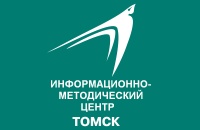 Участникам межрегионального сетевого партнерства «Учимся жить устойчиво в глобальном мире: Экология. Здоровье. Безопасность»О реализации соглашений  в рамкахпилотного проекта УНИТВИН/ЮНЕСКО «Межрегиональное сетевое партнерство: Учимся жить устойчиво в глобальном мире. Экология. Здоровье. Безопасность» Руководитель сетевой кафедры 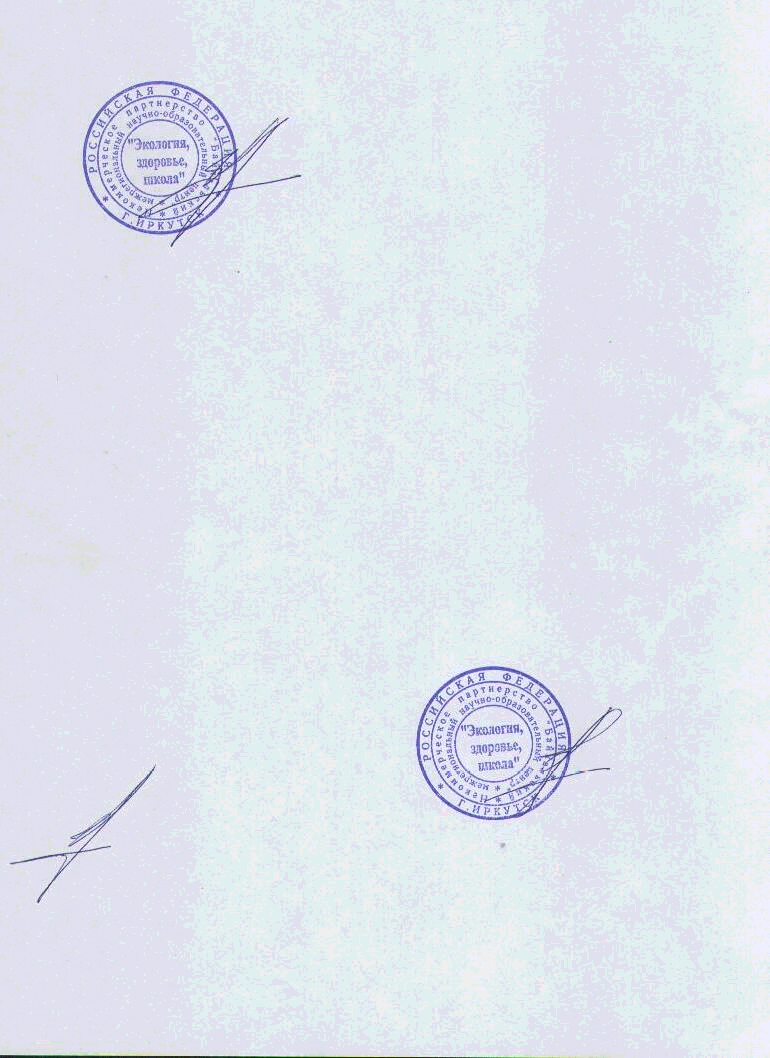    Е.Н. Дзятковская